                                              г. Пучеж

"О введении временного ограничения движения транспортных средств по автомобильным дорогам общего пользования местного значения в границах Пучежского муниципального района"В соответствии со статьей 30 Федерального закона от 08.11.2007 N 257-ФЗ "Об автомобильных дорогах и о дорожной деятельности в Российской Федерации и о внесении изменений в отдельные законодательные акты Российской Федерации", Постановлением Правительства Ивановской области от 15.05.2012 N 129-п "Об утверждении Порядка осуществления временных ограничений или прекращения движения транспортных средств по автомобильным дорогам регионального или межмуниципального, местного значения Ивановской области", п.п. 5 п. 1 ст. 15 Федерального Закона от 06.10.2003 N 131-ФЗ "Об общих принципах организации местного самоуправления в РФ" в целях обеспечения сохранности автомобильных дорог общего пользования местного значения в границах Пучежского муниципального района и предотвращения снижения несущей способности конструктивных элементов автомобильных дорог в период возникновения неблагоприятных природно-климатических условий администрация Пучежского муниципального района постановляет:1. Ввести в период с 14.04.2019 г. по 14.05.2019 г. временное ограничение движения транспортных средств по автомобильным дорогам общего пользования местного значения в границах Пучежского муниципального района, нагрузка хотя бы на одну ось которых превышает предельно допустимые значения нагрузок на оси транспортного средства при движении по автомобильным дорогам общего пользования местного значения в границах Пучежского муниципального района в период временного ограничения движения согласно Приложению. Ввести в период с 14.04.2019 г. до 14.05.2019 г. временное ограничение движения транспортных средств по автомобильным дорогам общего пользования проходящим по территории Пучежского муниципального района Ивановской области.2. В период введения временного ограничения движения, указанного в пункте 1, движение по автомобильным дорогам общего пользования местного значения в границах Пучежского  муниципального района транспортных средств с грузом или без груза,  нагрузки на оси которых превышают предельно допустимые значения нагрузок, установленные в приложении к настоящему постановлению, осуществляется в соответствии с законодательством Российской Федерации, регулирующим правоотношения в сфере перевозки тяжеловесных грузов.3. Временное ограничение движения в весенний период не распространяется на перевозки, указанные в  п. 13 Порядка осуществления временных ограничения движения транспортных средств по автомобильным дорогам местного значения Пучежского района Ивановской области. 4. Управлению строительства и архитектуры:4.1. обеспечить установку временных дорожных знаков 3.12 "Ограничение массы, приходящейся на ось транспортного средства" и знаков дополнительной информации (табличек) 8.20.1 и 8.20.2 "Тип тележки транспортного средства" ограничивающих нагрузку на оси транспортных средств в местах определенных для их размещения;4.2. в течение 15 дней со дня подписания настоящего постановления проинформировать о введении временного ограничения в установленном порядке прокуратуру Ивановской области, управление Государственного автодорожного надзора по Ивановской области, управление Государственной инспекции безопасности дорожного движения управления Министерства внутренних дел России по Ивановской области.5. Рекомендовать главам сельских поселений:- организовать в установленном порядке информирование пользователей автомобильных дорог местного значения  в границах Пучежского муниципального района о временном ограничении движения по автомобильным дорогам местного значения  в границах Пучежского муниципального района.6. Рекомендовать руководителям предприятий и организаций района, независимо от форм собственности, заблаговременно создавать на весенний период необходимые запасы материалов, сырья, топлива, горючего, продовольственных и промышленных товаров.7. Контроль за выполнением настоящего постановления возложить на начальника управления строительства и архитектуры администрации Пучежского муниципального района  Белова С.Н.8. Опубликовать настоящее постановление в районной газете "Пучежские вести", на официальном сайте Пучежского муниципального района.  Глава Пучежского   муниципального района                                                                  И.Н. Шипков  Приложение № 1Предельно допустимые значения для проезда по автомобильным дорогам местного значения вне границ населенных пунктов в границах  Пучежского муниципального районаПриложение № 2

Порядок осуществления временных ограничений транспортных средств по автомобильным дорогам общего пользования местного значения в границах Пучежского муниципального района"I. Общие положения     1. Настоящий Порядок осуществления временных ограничения или прекращения движения транспортных средств по автомобильным дорогам местного значения Пучежского района Ивановской области (далее - Порядок) разработан в соответствии с частью 2.1 статьи 30 Федерального закона от 08.11.2007 № 257-ФЗ "Об автомобильных дорогах и о дорожной деятельности в Российской Федерации и о внесении изменений в отдельные законодательные акты Российской Федерации".     2. Настоящий Порядок определяет процедуру введения временных ограничения или прекращения движения транспортных средств по автомобильным дорогам местного значения Пучежского района Ивановской области (далее - временные ограничение или прекращение движения, автомобильные дороги).     3. Временные ограничение или прекращение движения устанавливаются:1)  в период возникновения неблагоприятных природно-климатических условий, в случае снижения несущей способности конструктивных элементов автомобильной дороги, ее участков и в иных случаях в целях обеспечения безопасности дорожного движения;     4. Временные ограничение или прекращение движения вводятся на основании нормативного правового акта о введении ограничения или прекращения движения (далее - акт о введении ограничения или прекращения движения, акт о введении ограничения движения).     5. Акт о введении ограничения или прекращения движения принимается:     5.1. Для автомобильных дорог местного значения Пучежского района – администрацией Пучежского муниципального района Ивановской области.     6. Актом о введении временного ограничения или прекращения движения устанавливаются:1) сроки начала и окончания периодов временного ограничения или прекращения движения;2) автомобильные дороги (участки автомобильных дорог), на которых вводятся временные ограничение или прекращение движения;3) периоды времени, в которые прекращается движение;4) предельно допустимые для проезда по автомобильным дорогам общая масса транспортного средства и (или) масса нагрузки в расчете на одну ось, а также габаритные параметры транспортного средства.II. Информирование о введении временных ограниченияили прекращения движения транспортных средствпо автомобильным дорогам     7. При принятии акта о введении ограничения или прекращения движения уполномоченный орган обязан за 30 дней  до дня введения временных ограничения или прекращения движения информировать пользователей автомобильными дорогами путем установки знаков дополнительной информации, размещения на сайтах уполномоченного органа в сети Интернет, а также через средства массовой информации о причинах и сроках таких ограничения или прекращения движения, а также о возможных маршрутах объезда.     8. Уполномоченный орган в течение 15 дней со дня принятия акта о введении ограничения или прекращения движения информирует о введении временных ограничения или прекращения движения в установленном порядке управление Министерства юстиции Российской Федерации по Ивановской области, прокуратуру Ивановской области, управление Государственного автодорожного надзора по Ивановской области, управление Государственной инспекции безопасности дорожного движения управления Министерства внутренних дел России по Ивановской области (далее - УГИБДД УМВД России по Ивановской области), Департамент государственного надзора (контроля) Ивановской области.III. Временное ограничение движения в период возникновениянеблагоприятных природно-климатических условий,в случае снижения несущей способности конструктивныхэлементов автомобильной дороги, ее участков     9. Временное ограничение движения в период возникновения неблагоприятных природно-климатических условий вводится в:1) весенний период в целях предотвращения снижения несущей способности конструктивных элементов автомобильной дороги, вызванного их переувлажнением;     10. Акт о введении ограничения движения согласовывается уполномоченным органом с УГИБДД УМВД России по Ивановской области.     11.  Временное ограничение движения осуществляется:в весенний период - путем установки дорожных знаков 3.12 "Ограничение массы, приходящейся на ось транспортного средства" со знаками дополнительной информации (таблички) 8.20.1 и 8.20.2 "Тип тележки транспортного средства", предусмотренных Правилами дорожного движения Российской Федерации, утвержденными постановлением Совета Министров - Правительства Российской Федерации от 23.10.1993 № 1090;     Предельно допустимые для проезда в весенний период по автомобильным дорогам общего пользования нагрузки в расчете на одну ось транспортного средства устанавливаются в зависимости от транспортно-эксплуатационных характеристик автомобильной дороги с учетом результатов оценки технического состояния автомобильной дороги.     12. В период введения временного ограничения движения в весенний период движение по автомобильным дорогам транспортных средств, нагрузка на одну ось которых превышает предельно допустимые нагрузки, установленные актом о введении ограничения движения, осуществляется в соответствии с нормативными правовыми актами, регламентирующими перевозки тяжеловесных грузов.13.  Временное ограничение движения в весенний период не распространяется:1) на пассажирские перевозки автобусами;2) на перевозки пищевых продуктов, животных, лекарственных препаратов, топлива (бензин, дизельное топливо, топочный мазут,), семенного фонда, удобрений, почты и почтовых грузов;3) на перевозку грузов, необходимых для ликвидации последствий стихийных бедствий или иных чрезвычайных происшествий;4) на транспортировку дорожно-строительной и дорожно-эксплуатационной техники и материалов, применяемых при проведении аварийно-восстановительных и ремонтных работ.    14. Временное ограничение движения в весенний период вводится на автомобильных дорогах общего пользования местного значения с 14 апреля 2019 г. по 14 мая 2019 г., с учетом природно-климатических условий территорий, по которым проходит такая автомобильная дорога.Продолжительность временного ограничения движения в весенний период не должна превышать 30 дней. Срок ограничения движения продлевается в случае неблагоприятных природно-климатических условий, но не более чем на 10 дней, с внесением соответствующих изменений в акт о введении ограничения движения, о чем пользователи автомобильными дорогами информируются незамедлительно.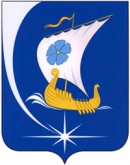 Администрация Пучежского муниципального районаИвановской областиП О С Т А Н О В Л Е Н И Еот  06.03.2019 г.                                                                             № 90-пДопустимая осевая нагрузка для:Допустимая осевая нагрузка для:Допустимая осевая нагрузка для:одиночной осидвухосной тележкитрехосной тележки5 т.4 т.3 т.